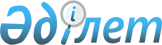 Об определении целевых групп населения, проживающих на территории Зыряновского района на 2014 год
					
			Утративший силу
			
			
		
					Постановление акимата Зыряновского района Восточно-Казахстанской области от 10 декабря 2013 года N 2203. Зарегистрировано Департаментом юстиции Восточно-Казахстанской области 14 января 2014 года N 3162. Утратило силу - постановлением акимата Зыряновского района Восточно-Казахстанской области от 13 ноября 2014 года № 2718      Сноска. Утратило силу - постановлением акимата Зыряновского района Восточно-Казахстанской области от 13.11.2014 № 2718.

      Примечание РЦПИ.

      В тексте документа сохранена пунктуация и орфография оригинала.

      В целях реализации государственной политики занятости с учетом ситуации на рынке труда и обеспечения дополнительных государственных гарантий в сфере занятости, в соответствии с подпунктом 14) пункта 1 статьи 31 Закона Республики Казахстан от 23 января 2001 года «О местном государственном управлении и самоуправлении в Республике Казахстан», статьей 5, подпунктом 2) статьи 7 Закона Республики Казахстан от 23 января 2001 года «О занятости населения», акимат Зыряновского района ПОСТАНОВЛЯЕТ:

      1.  Определить следующие целевые группы населения, проживающие на территории Зыряновского района на 2014 год:
      1)  малообеспеченные;
      2)  молодежь в возрасте до двадцати одного года;
      3)  воспитанники детских домов, дети-сироты и дети, оставшиеся без попечения родителей, в возрасте до двадцати трех лет;
      4)  одинокие, многодетные родители, воспитывающие несовершеннолетних детей;
      5)  граждане, имеющие на содержании лиц, которые в порядке, установленном законодательством Республики Казахстан, признаны нуждающимися в постоянном уходе, помощи или надзоре;
      6)  лица предпенсионного возраста (за два года до выхода на пенсию по возрасту);
      7)  инвалиды;
      8)  лица, уволенные из рядов Вооруженных Сил Республики Казахстан;
      9)  лица, освобожденные из мест лишения свободы и (или) принудительного лечения;
      10)  оралманы;
      11)  выпускники организаций высшего и послевузовского образования;
      12)  лица, высвобожденные в связи с ликвидацией работодателя юридического лица, либо прекращением деятельности работодателя - физического лица, сокращением численности или штата работников;
      13)  лица, состоящие на учете службы пробации уголовно-исполнительной инспекции;
      14)  лица старше 50 лет
      15)  выпускники школ, профессиональных учебных заведений;
      16) ВИЧ- инфицированные, наркозависимые граждане;
      17)  студенты и ученики школ во время летних каникул;
      18)  молодежь в возрасте до двадцати девяти лет;
      19)  лица, зарегистрированные в Государственном учреждении «Отдел занятости и социальных программ Зыряновского района», как безработные;
      20)  участники Программы Дорожной карты занятости 2020, завершившие профессиональное обучение по приоритетным профессиям (специальностям).
      2.  Государственному учреждению «Отдел занятости и социальных программ Зыряновского района»:
      1)  принять меры по обеспечению временной занятости лиц, отнесенных к целевым группам населения;
      2)  обеспечить содействие в трудоустройстве лиц, отнесенных к целевым группам населения.
      3.  Контроль за исполнением настоящего постановления возложить на заместителя акима Зыряновского района Ерембесова К.Ш.
      4.  Настоящее постановление вводится в действие по истечении десяти календарных дней после дня его первого официального опубликования.



					© 2012. РГП на ПХВ «Институт законодательства и правовой информации Республики Казахстан» Министерства юстиции Республики Казахстан
				
      Аким Зыряновского района 

Е. Салимов
